АДМИНИСТРАЦИЯЗАКРЫТОГО АДМИНИСТРАТИВНО-ТЕРРИТОРИАЛЬНОГО ОБРАЗОВАНИЯ СОЛНЕЧНЫЙПОСТАНОВЛЕНИЕО ПРИЗНАНИИ УТРАТИВШИМИ СИЛУ ОТДЕЛЬНЫХ ПОСТАНОВЛЕНИЙ АДМИНИСТРАЦИИ ЗАТО СОЛНЕЧНЫЙ      В соответствии с Порядком и условиями оказания гражданам муниципальной поддержки в целях улучшения условий проживания на территории ЗАТО Солнечный. Утверждённым Решением Думы ЗАТО Солнечный №39-5 от 11.10.2016 г., на основании Устава ЗАТО Солнечный, администрация ЗАТО Солнечный ПОСТАНОВЛЯЕТ:Признать утратившими силу:- постановление администрации ЗАТО Солнечный от 19.02.2013 г. № 20 «О создании комиссии по реализации муниципальной долгосрочной целевой программы «Жилье ЗАТО Солнечный на 2013 - 2020 годы»;- постановление администрации ЗАТО Солнечный от 23.08.2013 г. № 125 «О внесении изменений в постановление администрации ЗАТО Солнечный №20 от 19.02.2013 г. «О создании комиссии по реализации муниципальной долгосрочной целевой программы «Жилье ЗАТО Солнечный на 2013 - 2020 годы».Настоящее Постановление вступает в силу с даты принятия и подлежит размещению на сайте администрации ЗАТО Солнечный. Глава администрации ЗАТО Солнечный                                                           В.А. Петров18.05.2017ЗАТО Солнечный№ 68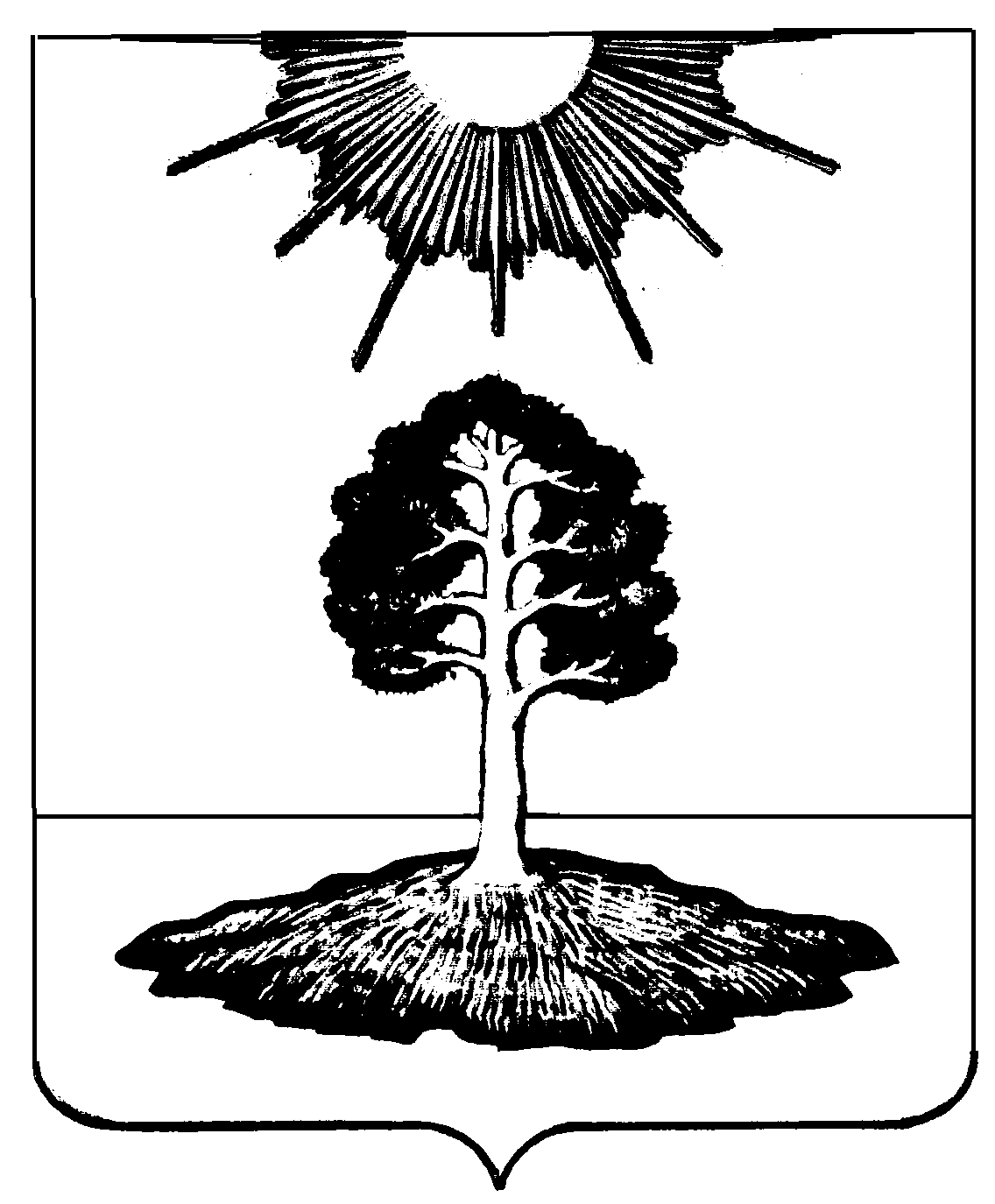 